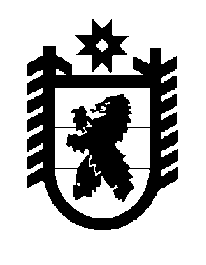 Российская Федерация Республика Карелия    ПРАВИТЕЛЬСТВО РЕСПУБЛИКИ КАРЕЛИЯРАСПОРЯЖЕНИЕот 30 декабря 2011 года № 829р-Пг. Петрозаводск В соответствии со статьей 154 Федерального закона от 22 августа               2004 года № 122-ФЗ «О внесении изменений в законодательные акты Российской Федерации и признании утратившими силу некоторых законодательных актов Российской Федерации в связи с принятием федеральных законов «О внесении изменений и дополнений в Федеральный закон «Об общих принципах организации законодательных (представительных) и исполнительных органов государственной власти субъектов Российской Федерации» и «Об общих принципах организации местного самоуправления в Российской Федерации», учитывая постановление администрации Пряжинского национального муниципаль-ного района от 28 октября 2011 года № 1065 «Об утверждении перечня муниципальных учреждений здравоохранения и перечня муниципального имущества, подлежащих передаче в государственную собственность Республики Карелия»:1. Утвердить Перечень муниципальных учреждений как имуществен-ных комплексов, передаваемых из муниципальной собственности Пряжинского национального муниципального района в государственную собственность Республики Карелия, согласно приложению № 1.2. Утвердить Перечень имущества, передаваемого из муниципальной собственности Пряжинского национального муниципального района в государственную собственность Республики Карелия, согласно приложе-нию № 2.3. Право государственной собственности Республики Карелия на передаваемое имущество, указанное в пунктах 1 и 2 настоящего распоряжения, возникает с даты подписания передаточного акта.4. Переименовать муниципальное учреждение здравоохранения «Пряжинская центральная районная поликлиника» в государственное бюджетное учреждение здравоохранения Республики Карелия «Пряжинская центральная районная больница» (далее – Учреждение).5. Определить основной целью деятельности Учреждения оказание медицинской помощи.6. Министерству здравоохранения и социального развития Республики Карелия:совместно с администрацией Пряжинского национального муниципального района подписать передаточный акт и соглашение. В соглашении предусмотреть обязательства администрации Пряжинского национального муниципального района по погашению просроченной кредиторской задолженности муниципального учреждения здраво-охранения «Пряжинская центральная районная поликлиника» по состоянию на 1 января 2012 года, а также по перечислению на лицевые счета Учреждения, открытые в Управлении Федерального казначейства по Республике Карелия, доходов, полученных указанным муниципальным учреждением здравоохранения в соответствии с абзацем вторым пункта 3 статьи 298 Гражданского кодекса Российской Федерации, в срок не позднее 10 рабочих дней с даты подписания передаточного акта;по согласованию с Государственным комитетом Республики Карелия по управлению государственным имуществом и размещению заказов для государственных нужд утвердить устав Учреждения в срок до 5 февраля 2012 года;обеспечить формирование и утверждение государственного задания Учреждению на 2012 год в срок до 12 января 2012 года;определить перечень особо ценного движимого имущества Учреждения.7. Государственному комитету Республики Карелия по управлению государственным имуществом и размещению заказов для государственных нужд закрепить на праве оперативного управления за Учреждением недвижимое и особо ценное движимое имущество.8. Подпункт 1 пункта 1 раздела I Перечня государственных учреж-дений Республики Карелия, подведомственных органам исполнительной власти Республики Карелия, утвержденного распоряжением Правительства Республики Карелия от 11 октября 2006 года № 309р-П (Собрание законодательства Республики Карелия, 2006, № 10, ст.1153; 2007, № 8,           ст.1047, 1068; 2008, № 1, ст.65; № 3, ст.326; № 5, ст.639, 644, 646; № 6,             ст.805; № 9, ст.1113; № 10, ст.1227; № 11, ст.1407, 1408; 2009, № 1,                ст.78; № 2, ст.183; № 4, ст.415; № 5, ст.569; № 6, ст.720; № 9, ст.1047, 1058, 1059; № 10, ст.1189; № 12, ст.1533; 2010, № 4, ст.415, 420; № 5, ст.564, 566; № 6, ст.733, 740; № 7, ст.874; № 10, ст.1333; № 11, ст.1545, 1546; 2011,             № 4, ст.540; № 5, ст.708; № 7, ст.1117, 1131; № 8, ст.1286; № 9, ст.1501, 1519) с изменениями, внесенными распоряжением Правительства Республики Карелия от 13 октября 2011 года № 590р-П, дополнить позицией следующего содержания: «государственное бюджетное учреждение здравоохранения Республики Карелия «Пряжинская центральная районная больница». 9. Пункт 1 Перечня государственных бюджетных учреждений Республики Карелия, финансовое обеспечение деятельности которых в переходный период с 1 января 2012 года до 1 июля 2012 года осуществляется в форме субсидий на возмещение нормативных затрат, связанных с оказанием ими в соответствии с государственным заданием государственных услуг (выполнением работ), а также субсидий на иные цели, утвержденного распоряжением Правительства Республики Карелия от 31 декабря 2010 года № 680р-П (Собрание законодательства Республики Карелия, 2010, № 12, ст.1853; 2011, № 4, ст.577; № 7, ст.1131; № 8, ст.1286; № 9, ст.1501), дополнить позицией следующего содержания: «государственное бюджетное учреждение здравоохранения Республики Карелия «Пряжинская центральная районная больница».           ГлаваРеспублики Карелия                                                                     А.В. НелидовПриложение № 1 к распоряжениюПравительства Республики Карелияот  30 декабря 2011 года № 829р-ППереченьмуниципальных учреждений как имущественных комплексов,передаваемых из муниципальной собственности Пряжинского национального муниципального района в государственную собственность Республики Карелия Приложение № 2 к распоряжениюПравительства Республики Карелияот  30 декабря 2011 года № 829р-ППереченьимущества, передаваемого из муниципальной собственностиПряжинского национального муниципального районав государственную собственность Республики КарелияПолное наименование организацииАдрес места нахождения организации, ИНН организацииМуниципальное учреждение здравоохранения «Пряжинская центральная районная поликлиника»186120, Республика Карелия, Пряжинский район, пгт Пряжа, ул. Гагарина, д.15, ИНН 1021010139Полное наименование организацииАдрес места нахождения организации,ИНН организацииНаименование имуществаАдрес места нахождения имуществаИндивидуализирующие характеристики имуществаМуниципаль-ное учрежде-ние здраво-охранения«Пряжинская центральная районная поликлиника»186120, Республика Карелия, Пряжинский район, пгт Пряжа, ул. Гагарина, д.15,ИНН 1021010139здание врачебной амбулаториис. Ведлозеро, ул. Ведлозерская, д.91год ввода в эксплуатацию – 1935, площадь – 811,0 кв.мМуниципаль-ное учрежде-ние здраво-охранения«Пряжинская центральная районная поликлиника»186120, Республика Карелия, Пряжинский район, пгт Пряжа, ул. Гагарина, д.15,ИНН 1021010139нежилые помещения фельдшерско-акушерского пунктапос. Крошнозеро, ул. Центральная, д.22год ввода в эксплуатацию –1976, площадь – 63,6 кв.м, помещения на поэтажном плане № 1-5Муниципаль-ное учрежде-ние здраво-охранения«Пряжинская центральная районная поликлиника»186120, Республика Карелия, Пряжинский район, пгт Пряжа, ул. Гагарина, д.15,ИНН 1021010139здание фельдшерско-акушерского пунктапос. Сяпся, ул. Школьная, д.11год ввода в эксплуатацию –1953, площадь – 83,6 кв.мМуниципаль-ное учрежде-ние здраво-охранения«Пряжинская центральная районная поликлиника»186120, Республика Карелия, Пряжинский район, пгт Пряжа, ул. Гагарина, д.15,ИНН 1021010139здание фельдшерско-акушерского пунктапос. Новые Пески, ул. Железнодо-рожная, д.5агод ввода в эксплуатацию –1976, площадь – 60,3 кв.мМуниципаль-ное учрежде-ние здраво-охранения«Пряжинская центральная районная поликлиника»186120, Республика Карелия, Пряжинский район, пгт Пряжа, ул. Гагарина, д.15,ИНН 1021010139здание фельдшерско-акушерского пунктапос. Соддер, ул. Школьная, д.1год ввода в эксплуатацию –1956, площадь – 46,8 кв.мМуниципаль-ное учрежде-ние здраво-охранения«Пряжинская центральная районная поликлиника»186120, Республика Карелия, Пряжинский район, пгт Пряжа, ул. Гагарина, д.15,ИНН 1021010139помещения амбулаториипос. Эссойла, ул. Школьная, д.8год ввода в эксплуатацию –1988, площадь – 692,0 кв.м, помещения на поэтажном плане: подвал – № 1-24, 1 этаж – № 1-28Муниципаль-ное учрежде-ние здраво-охранения«Пряжинская центральная районная поликлиника»186120, Республика Карелия, Пряжинский район, пгт Пряжа, ул. Гагарина, д.15,ИНН 1021010139здание участковой больницыпос. Чална, ул. Школьная, д.15агод ввода в эксплуатацию –1954, площадь – 1090,6 кв.м